Волкова Вера Александровна Вера Александровна родилась в Семилужках 06.11.1955г. Родители Александр Матвеевич и Анна Николаевна работали в совхозе. В Семилуженской школе закончила 8 классов. В школе ее принимали в октябрята, пионеры и комсомол, была членом совета дружины, комсоргом школы.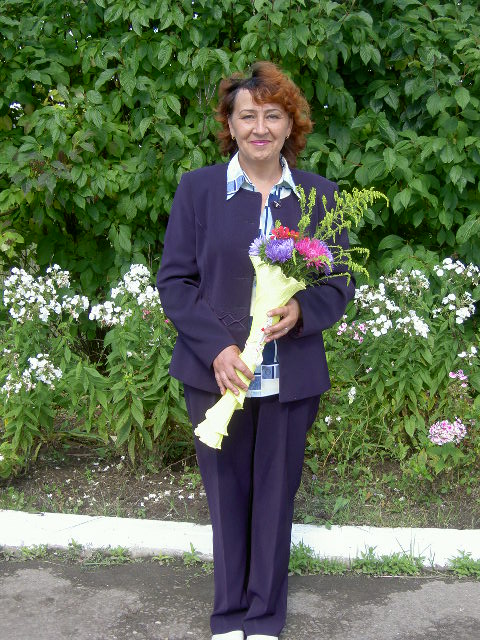 	После школы поступила в Томское педучилище на дошкольное отделение, которое закончила в 1976 году. По распределению работала в детском саду в Первомайском районе в поселке Комсомольск. 	Вышла замуж в 1978 году, родила сына и переехала в Семилужки.  Три года работала в детском саду воспитателем.  По приглашению директора совхоза работала два года инженером по охране труда. В это время была принята в члены Коммунистической партии Советского Союза. После постройки нового детского сада два года работала заведующей, а затем снова воспитателем до 1986 года.	С 1 сентября 1986 года и по сей день работает в Семилуженской средней школе: воспитателем группы продленного дня, учителем начальных классов, учителем географии и рисования.  С 1990 года по совместительству работала секретарем школы.  	По своему характеру Вера Александровна творческая, артистичная натура. Ни одно школьное мероприятие не обходилось без ее участия. Всегда неунывающая, заботливая, внимательная, готовая прийти на помощь слабым.                                          Это было давно и недавно.                                          В детский сад пришла молодой.                                          Но теперь, дорогой наш учитель,                                          Голова серебрит сединой.                                        Ах, как годы летят незаметно.                                          Дни за днями бегут чередой.                                          Только ты, наш учитель,                                          Никогда не стареешь душой.